部编九年级下册道德与法治期末综合测试一、单选题（共13小题；共39分）1.欣赏下面的漫画，你能从中得到的信息有(      )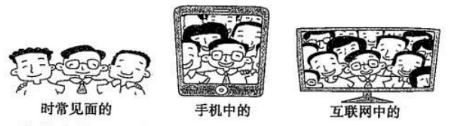 2.2020 年春节过后，全球疫情蔓延，原油价格暴跌，全球股市遭受重挫，增加了全球经济动能的担忧情绪。这说明(      )①当今世界各国经济已实现一体化②各国经济相互依赖程度不断加深③世界格局继续向多极化方向发展④经济风险与经济危机跨国界传递3.以“多彩海丝、文明互鉴”为主题的第四届海上丝绸之路国际艺术节在泉州举办。各地人民在“美人之美、美美与共”中，拾起千年海丝的美好记忆，以古鉴今，携手未来。下列同学对世界文化交流发表了自己的看法，其中你赞同的是(      )4.经济全球化给我们带来了机遇，同时也让我们面临严峻的挑战。面对机遇与挑战，走向世界的中学生要为未来的中国发展积蓄力量，就应该(      )①树立国际视野，主动思考人类的前途命运②强化国家观念，提高自身素质，更好服务祖国③善于学习外来文化，同时积极宣传我国优秀文化④增添责任感，只争朝夕，时不我待5.习近平在 2020 年新年贺词中强调：“中国将坚定不移走和平发展道路，坚定不移维护世界和平、促进共同发展。”这是因为(      )①和平与发展是当今时代的主题②中国人民向往和平,反对战争③中国是一个负责任的大国④世界经济的发展主要依赖中国经济的发展6.2020 年，全球客流量最大的迪拜国际机场首次在除夕夜转播中国央视春晚。春晚多语种版电影登陆 20 多个国家影院和电视台。世界第一高楼迪拜哈利法塔的新春灯光秀人气满满，纽约帝国大厦连续第 20 年为中国春节亮灯，联合国发行第 11 枚中国农历生肖邮票……这表明(      )7.2020 年 1 月 11 日，被誉为“中国天眼”的 500 米口径球面射电望远镜（FAST）顺利通过国家验收，正式开放运行。作为全球最大且最灵敏的射电望远镜，“天眼”工程圆满收官。“天眼”的成功(      )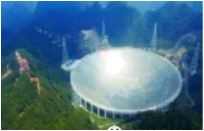 8.立足新的历史方位，推动高质量发展，推进中国制造向中国创造转变，中国速度向中国质量转变，制造大国向制造强国转变。为此应(      )①追求发展的高速度②增强自主创新能力③积极寻求新的经济增长点④贯彻科教兴国战略9.新冠肺炎疫情肆虐至今，世界经济和各国民生都受到了严重影响，凸显了“人类命运共同体”对当今世界的价值。下列属于“人类命运共同体”理念的内涵的是(      )①持久和平、普遍安全②共同繁荣③开放包容④清洁美丽10.新中国 70 多年来取得的辉煌成就昭示我们中国的未来将会更美好。但前行征途漫漫，走在发展的道路上，机遇与挑战并存。面对“机遇与挑战”，我国(      )①应审时度势，顺势而为，赢得主动②应化危机为动力，奋力开创新的局面③既要增强忧患意识，又要増强信心④要紧抓机遇发展，独霸全球11.自 2020 年 1 月 1 日起施行的外商投资法实施条例规定，国家鼓励和促进外商投资，保护外商投资合法权益，规范外商投资管理，持续优化外商投资环境，推进更高水平对外开放。这(      )①是因为当今的世界是开放的、发展的，紧密联系的②是因为各国经济相互联系、相互依存的程度不断加深③表明中国与世界各国分享发展机遇，共享发展成果④表明中国主导着世界经济的发展方向12.2020 年 6 月 4 日，家住湖南郴州市城区的郭某在家中“下蹲”了一下，顿时髋部痛得站立不住，后被送至郴州市第三人民医院骨科治疗。为了保证手术精确性，医生王文龙手术全程一直没有更换体位，直到手术完成后，在同事的搀扶下才勉强站起来。王文龙“跪地做手术”的照片刷屏网络，被网友称为“最美姿势”。对王文龙的举动评价正确的是(      )①他弘扬了社会主义核心价值观②其敬业精神有利于成就一番事业③其全身心投入工作的举动有利于实现人生价值④承担责任只会付出代价13.下列做法对于解决漫画中学生面临的问题不正确的是(      )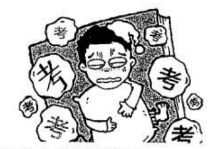 二、解答题（共1小题；共9分）14. 火炸药是一个国家国防实力的重要体现，然而近现代以来，我国的火炸药技术却远远落后于西方大国。自小铭记“强国方能御侮”的王泽山，在大学选择专业时积极主动地选择了一个大冷门——火炸药专业。“专业无所谓冷热，任何专业只要肯钻研都会大有作为。国家需要就是我研究的方向，火炸药是有国家战略意义的领域。”这一选择背后，是数十年的辛苦钻研，最终铸就了王泽山个人的荣誉等身，更铸就了我国火炸药技术的突飞猛进。王泽山的所为给我们青少年怎样的启示？三、复合题（共4小题；共52分） 15. 2020 年 7 月 7 日，习近平给中国石油大学（北京）克拉玛依校区毕业生回信。他在回信中说，得知你们 118 名同学毕业后将奔赴新疆基层工作，立志同各族群众一起奋斗，努力成为可堪大用、能担重任的西部建设者，我支持你们作出的这个人生选择。希望全国广大高校毕业生志存高远、脚踏实地，不畏艰难险阻，勇担时代使命，把个人的理想追求融入党和国家事业之中，为党、为祖国、为人民多作贡献。各级党委、政府和社会各界要切实做好高校毕业生就业工作，采取有效措施，克服新冠肺炎疫情带来的不利影响，千方百计帮助高校毕业生就业，热情支持高校毕业生在各自工作岗位上为党和人民建功立业。据此回答下列两题。（1）.习近平支持 118 名同学的人生选择告诉我们(      )①作出职业选择要符合国家与社会的需要②要志存高远、脚踏实地，不畏艰难险阻③要把个人的理想追求与国家的命运结合起来④只有到西部扎根基层才有意义（2）.划线部分告诉我们(      )①党和国家积极支持大学生就业和创业②党和国家支持高校毕业生在担当中历练，在尽责中成长③要积极参加丰富多彩的实践活动，学会做人，学会做事④要树立全球视野，主动思考人类的前途命运 16.2020 年 6 月 8 日至 10 日，习近平总书记在宁夏考察时强调：“要坚持不懈推动高质量发展，加快转变经济发展方式，加快产业转型升级，加快新旧动能转换，推动经济发展实现量的合理增长和质的稳步提升。”     （1）.​请你列举 2 至 3 类推动经济发展的新动能。     （2）.请你为我国向高质量发展献计献策。 17. 材料一 新冠肺炎疫情在全球发生后，使得构建人类命运共同体的紧迫性、重要性尤为凸显。中国以实际行动践行人类命运共同体理念，为世界抗击疫情注入了强大信心与力量。 材料二 青年兴则国家兴，青年强则国家强。青年一代有理想、有本领、有担当，国家就有前途，民族就有希望。广大青年要勇做时代的弄潮儿，在实现中国梦的生动实践中放飞青春梦想，在为人民利益的不懈奋斗中书写人生华章！请你体味并理解上述材料的精神和情感，运用所学知识回答下列问题。     （1）.中国为什么以实际行动积极践行人类命运共同体理念？     （2）.青少年在构建人类命运共同体的伟大实践中，应该如何担当？ 18. 材料一  进入初中以来，我们努力学习，不断完善自我。我们认真思考人生的一些重要课题，用自己的行动给这些课题书写出一个又一个答案，未来充满机遇和挑战。在面临人生的新征程时，我们要脚踏实地，科学规划。我们满怀憧憬，走向未来！ 材料二  我微笑着走向生活，无论生活以什么方式回敬我。报我以平坦吗？我是一条欢乐奔流的小河。报我以崎岖吗？我是一座大山庄严地思索！报我以幸福吗？我是一只凌空飞翔的燕子。报我以不幸吗？我是一根劲竹经得起千击万磨！生活里不能没有笑声，没有笑声的世界该是多么寂寞。什么也改变不了我对生活的热爱，我微笑着走向火热的生活！     （1）.日月如梭，我们即将完成义务教育阶段的学习任务，就要初中毕业了。回首三年，我们一起经历酸甜苦辣，一起快乐成长。三年来，我们一直在努力，也不断有收获。请简要总结一下自己初中三年的收获。     （2）.现在，我们即将结束初中的学习生活，开启人生的一个新的征程。那么，我们该怎样畅想未来，踏上新的征程呢？请你把自己对未来的畅想，用一段简短的话写出来。答案1  B
【解析】本题考查交往。观察漫画，我们的朋友越来越多，可见我们的交往范围不断扩大，朋友圈也在不断扩大，B 正确；从漫画中看不出朋友关系更加密切，A 错误；C、D 的说法本身都是错误的。2  C
【解析】本题主要考查开放互动的世界。题干主要叙述的是疫情蔓延导致的系列经济问题，②④符合题意；当今世界各国经济没实现一体化，故①错误；题干未涉及政治多极化，故③不符合题意。因此该题选 C。3  A
【解析】本题主要考查共享多样文化。B 应该是和而不同，兼收并蓄，故 B 不选；不可能消除世界文化差异，因此 C 错误；D中“以我为主，互为替代”的说法错误；A 正确符合题意。4  D
【解析】本题考查面对开放的世界中学生应有的做法和态度。①②③④都正确，故选 D。5  B
【解析】本题考查学生对世界舞台上的中国这一知识点的理解。根据所学知识可知，当今时代的主题是和平与发展，①正确。我国是一个负责任的大国，坚持走和平发展道路；我国人民热爱和平，反对战争，②③正确。④夸大了中国经济的国际作用。故选 B。6  A
【解析】本题主要考查中华文化的影响。世界上很多国家转播中国央视春晩，联合国发行第 11 枚中国农历生肖邮票等，体现了中国文化影响较大，节日文化魅力显著，A 观点正确，符合题意；B 观点体现的是中国对世界经济发展的作用，不符合题意；世界文化具有丰富性和多样性，文明因交流而多彩，文明因互鉴而丰富，我们要用开放和包容心态，学习借鉴外来优秀文化，C 观点错误；D 观点正确但不符合题意。本题选 A。7  D
【解析】本题考查创新强国。分析“中国天眼”的 500 米口径球面射电望远镜（FAST），作为全球最大且最灵敏的射电望远镜，“天眼”工程圆满收官，自主创新不断提高，体现了中国智慧、中国技术，更彰显中国担当。所以 D 说法符合题意；ABC 说法错误，我国科技发展水平总体不高，科技对经济社会发展的支撑不足，与发达国家科技水平还有差距。故选 D。8  D
【解析】本题主要考查积极谋求发展。单纯追求发展的高速度是旧的发展理念，不符合现阶段的科学发展思想，①不选；②③④均符合题意，故选 D。9  D
【解析】本题考查的是人类命运共同体。面对全球性挑战，各国应坚持对话协商，建设一个持久和平的世界；坚持共建共享，建设一个普遍安全的世界，①正确。坚持合作共赢，建设一个共同繁荣的世界，②正确。坚持交流互鉴，建设一个开放包容的世界，③正确。坚持绿色低碳，建设一个清洁美丽的世界，④正确。故选 D。10  A
【解析】本题主要考查机遇与挑战。挑战与机遇并存，我国的发展仍处于重要战略机遇期。我们要审时度势，顺势而为，赢得主动。面对成绩我们要有忧患意识；面对困难，我们要增强信心，运用自身的智慧，将困难和挑战转化为发展的动力和契机，开创新的局面。①②③说法正确。④错误，因为我国不称霸世界。故选 A。11  A
【解析】本题主要考查我们共同的世界、世界舞台上的中国。①②是国家鼓励和促进外商投资，持续优化外商投资环境的原因，符合题意；③是题干材料体现的道理，符合题意；④中“主导”说法错误。故该题选 A。12  A
【解析】本题主要考查敬业精神、人生价值。从材料中可看出王文龙弘扬了敬业、友善的社会主义核心价值观，①可选；其敬业精神有利于实现人生价值，成就一番事业，②③可选；承担责任既会付出代价，也会获得回报，④错误。故答案选 A。13  D
【解析】本题考查缓解考试压力的方法。面对考试压力，我们应树立正确的考试观，坦然面对考试，同时要注意掌握缓解考试压力的方法，A、B、C 做法正确；D 中转移注意力是缓解考试压力的方法，但不能借此回避考试，其表述错误，符合题意。14  个人的命运与国家的命运息息相关；我们应该心系国家，肩负起实现国家目标的重任。每个人从事的职业，都是个人为社会作贡献、实现人生价值的基本途径；选择职业，要符合国家和社会的需要。劳动创造价值，只有热爱本职工作，脚踏实地、勤勤恳恳、刻苦钻研、精益求精、不断创新，才能成就一番事业，实现自己的人生价值；我们应该大力弘扬敬业精神，从现在开始，努力学习，提高各方面素质。能够找到一份自己感兴趣的工作是幸运的、快乐的，没有找到也不必泄气。兴趣往往需要在实践中发现、培养，兴趣也会随环境、条件的变化而改变；在未来的工作中我们要学会处理职业与兴趣的关系，在工作中培养兴趣，履行好工作职责，爱岗敬业。【解析】本题主要考查少年的担当和多彩的职业。解答该题一是要注意启示类的试题答题方式：道理+做法。二是要从材料中找出如下信息：强国方能御侮、大冷门、只要肯钻研国家需要、数十年的辛苦钻研。然后由这些信息链接教材的观点即可。15 (1) A
【解析】本题主要考查走向未来的少年。由“立志同各族群众一起奋斗，努力成为可堪大用、能担重任的西部建设者”可看出①符合题意；由“希望全国广大高校毕业生志存高远、脚踏实地，不畏艰难险阻”可看出②符合题意；由“把个人的理想追求融入党和国家事业之中”可看出③符合题意；④的说法太绝对。因此该题选 A。      (2) B
【解析】本题主要考查走向未来的少年。划线部分表明的是党和国家对大学生就业的态度，①②符合题意；③④不符合题意。因此该题选 B。16 (1) 人工智能、5G 技术、空间技术、新能源、生物科技等。【解析】本题主要考查积极谋求发展这一内容。解答这一问主要从新兴产业中列举即可。      (2) 发展先进制造业，推动传统产业优化升级；积极寻求新的经济增长点，抢占技术创新与新兴产业的发展制高点；培育壮大经济发展新动能；坚决制止高污染、高耗能的产业；等。【解析】主要从推动传统产业优化升级、寻求新的经济增长点等角度来回答。17 (1) ①人类生活在同一个地球上，每一个国家或地区都是国际大家庭中的一员。和平与发展是全人类共同的心愿。②世界各国、各地区的经济联系日益紧密，形成“你中有我、我中有你”相互影响、相互依存的局面，成为休戚与共的利益共同体。③国际社会必须合作，才能实现共同发展，才能共同应对人类面临的诸多挑战，如重大传染性疾病、恐怖主义、网络安全、气候变化等，最终实现人类的美好愿望。④我国高举和平、发展、合作、共赢的旗帜，在国际社会中履行着一个大国的责任。【解析】本题考查人类命运共同体的知识。我国要积极践行人类命运共同体理念的原因可以从世界各国联系日益密切、只有国际合作才能实现共同发展等方面加以归纳。      (2) ①尊重宪法，维护宪法权威，积极参与构建人类命运共同体的伟大实践。②树立和培养平等、开放的国际意识，与各国人民和谐共处、互相尊重，努力开创共同发展的道路。（或者：学会用和平的方式解决矛盾和争端；以积极心态关注世界和平与发展；学会理解、沟通与共处；学会关心、学会爱，给世界人民以力所能及的关怀）【解析】可以从积极参与构建人类命运共同体的伟大实践，树立平等、开放的国际意识等方面作答。18 (1) 初中三年，我在各位老师的帮助下，并经过自己的努力，掌握了越来越多的知识，为将来进一步深造打下了坚实的知识基础；我积极参加丰富多彩的实践活动，学会做人，学会做事，提高了适应社会的能力；我团结同学，乐于交往，结交了一群志同道合的朋友。初中三年，我有过迷茫、彷徨、忧虑，但始终勇敢面对，奋力前行。我逐渐学会了反思，不断总结经验和教训，以促进自己取得更大的进步，不断实现自我超越。【解析】本题主要考查回望成长、走向未来。旨在考查学生对初中三年的收获的认识。根据所学，从掌握了丰富的知识、参加了丰富多彩的实践活动、学会做人做事、提高适应能力、结交朋友、学会反思、实现自我超越等方面回答，角度多元化，言之有理即可。      (2) 当前，我们国家政治稳定、经济发展、文化繁荣、社会和谐，人民生活水平不断提高，这些都为我们的成长提供了良好的社会条件。在新时代，我们要树立远大理想，热爱伟大祖国，担当时代责任，勇于砥砺奋斗，练就过硬本领，锤炼品德修为。我们要珍惜这个时代、担负时代使命，在担当中历练，在尽责中成长，让青春在新时代改革开放的广阔天地中绽放，让人生在实现中国梦的奋进追逐中展现出勇敢奔跑的英姿，努力成为德智体美劳全面发展的社会主义建设者和接班人！
【解析】旨在考查学生对畅想未来的认识，属于开放性试题，只要从我国经济发展，人民生活水平提高；作为中学生，要努力学习，不断提升自身素质，勇担责任，为实现中国梦贡献自己的力量等方面回答，言之有理即可。A.随着交往的不断深入，朋友之间的关系更加密切B.交往的范围在不断扩大，朋友圈也在不断扩大C.随着社会的发展，网上交往已经代替了现实交往D.随着年龄的增长，我们交往的范围缩小了A.①②B.①③C.②④D.③④A.小芬：互鉴包容，尊重多样B.小东：和而相同，兼收并蓄C.小芳：消除差异，平等发展D.小秦：以我为主，互为替代A.①②③B.①②④C.②③④D.①②③④A.①②④B.①②③C.②③④D.①③④A.中国文化影响较大，节日文化魅力显著B.中国综合国力增强，成为世界经济引擎C.用开放和包容心态，学习借鉴外来文化D.文明因交流而多彩，文明因互鉴而丰富A.表明了中国已成世界上最有影响力的科技大国B.增强了中国的创新能力，将领跑世界各国发展C.消除了中国和世界上发达国家的技术水平差距D.体现了中国智慧、中国技术，更彰显中国担当A.①②③B.①②④C.①③④D.②③④A.①②③B.①③④C.②③④D.①②③④A.①②③B.①②④C.②③④D.①③④A.①②③B.①②④C.②③④D.①③④A.①②③B.①②④C.①③④D.②③④A.自我暗示，提醒自己不必紧张B.保持身体放松C.增强自身实力，全面发展自己D.要转移注意力，不关注考试        A.①②③        B.①②④        C.②③④        D.①③④        A.②③        B.①②        C.③④        D.①④